Вх. № АСД-01-…………/ ……..06.2020 г.	З А Я В Л Е Н И ЕОт…………………………………………………………………………………….....,родител на ……. ………………………………………………от ………..клас за 2020-2021 г.     I.Училищният учебен план е съгласно Рамков учебен план за общо образование на основна степен на образование, приложение №1 към чл.12, ал.2, т.1 на Наредба №4 за учебен план/30.11.2015 г., качен в сайта на институцията.  През учебната 2020-2021 година  желая детето ми да изучава:1.Задължителните учебни часове - ЗУЧ,  раздел А на Рамковия учебен план;       2.Избираеми учебни предмет - ИУЧ, раздел Б- разширена подготовка, както следва:1)ИУЧ - Български език и литература 2)ИУЧ – Математика3)ИУЧ - Английски езикII. През учебната 2020-2021 година желая детето ми да изучава като УЧСД/Учебен час за спортни дейности/ съгласно чл.92, ал.1 от ЗПУО Футбол-момчетаБаскетбол-момичетаІІІ. През учебната 2020-2021 година  желая детето ми да посещава, да не посещава ГЦОУД-група за целодневна организация на учебния ден. /моля заградете или подчертайте вашето желание/Съгласно чл.18 ал 4, Наредба № 10 за организация на дейностите в училищното образование. При изявено желание за включване в ГЦОУД посешението е задължително.Родител:/трите имена и подпис/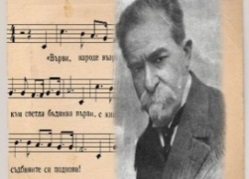 гр. Пловдив, ул. Константин Геров №45,ou_st.mihaylovski@oustmihaylovski.comТел. 032/69-24-37 – Директор; 032/69-92-86 – канцелария